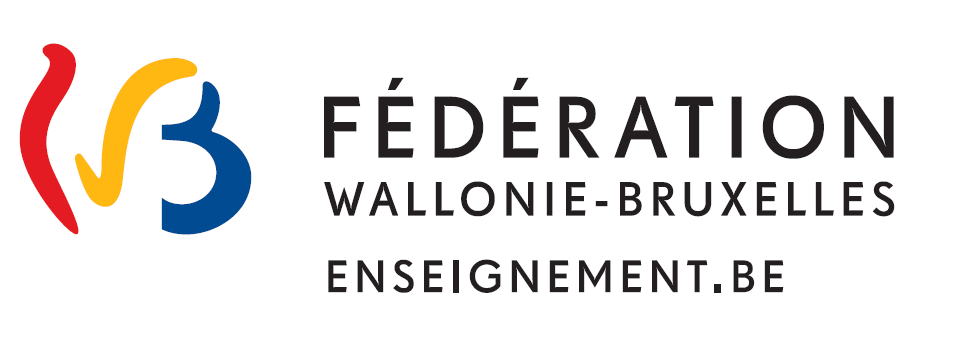 Médecine Aiguë et Médecine d’UrgenceCarnet de StageNom : Prénom :Année de promotion en médecine : Université :Date de début de formation : Adresse :Email:	Téléphone:HistoriqueBMA : Oui / NonDate :	Université : Enregistré par l’autorité compétente le :Reconnaissance d’une année d’expérience (AR du 14 fév.2005) : Oui / NonAvis de la Commission rendu le :Reconnaissance du titre de Spécialiste en Médecine aigüe(SMA) (AR du 14 fév. 2005) : Oui / NonAgrément décerné le :Reconnaissance du titre de spécialiste en ……………………………. donnant accès à la formation pour l’obtention du titre professionnel particulier en soins d’urgence (AM 12 nov. 1993) Agrément décerné le :Le candidat déclare sur l’honneur que toutes les informations fournies dans ce carnet de stage sont exactes et complètes.Date :	Signature du candidat :Historique de la formation couverte par les carnets de stages précédentsRécapitulatif des absencesA = Nombre de jours d’absence pour maladie * B = Nombre de jours d’absence pour congé de maternité *C = Nombre de jours de congés scientifiques *D = Nombre de jours d’absence pour congés de circonstance (mariage, décès, etc.)*E = journées de travail effectives (en service, tant les jours ouvrables que fériés)* F= autre absences--------------------------------------------------------------------------------------------------------*  =  jours de travail (1 par journée pleine, 0,5 par demi-jour). Carnet de stage de la formation enMédecine Aiguë / Médecine d’UrgenceLe carnet de stage couvre au maximum une année de formation, sauf pour les candidats spécialistes souhaitant obtenir le TPPSU. Ceux-ci peuvent remplir le même carnet pendant les deux années de leur formation. Le carnet permet l'évaluation de la progression du candidat, et comprend 6 parties :Partie 1 : vue chronologique des stages avec leur évaluation, des activités cliniques et des formations suivies dans les services de stagePartie 2 : relevé quantitatif des prises en charge de situations et pathologies spécifiquesPartie 3 : relevé quantitatif de la réalisation d’actes techniquesPartie 4 : activités de gardePartie 5 : cours et formations pratiques suivisPartie 6 : contribution(s) scientifiques personnelles (présentations ou publications, mémoire, etc.)Il est conseillé au candidat de conserver une copie des documents importants, en particulier :le plan de stage agréé par la Commission d’Agrément compétente, ainsi que des éventuelles modifications ultérieures de celui-ci ;la sélection par le jury de l’Université donnant accès à la formation spécialisée correspondanteles programmes de formation mentionnés dans la partie 5.les contributions scientifiques mentionnées dans la partie 6.Ce carnet de stage doit être renvoyé à la fin de l'année de stage à l’Administration de la Fédération Wallonie-Bruxelles au plus tard six mois après l'achèvement de l'année de stage.En fin de formation, le dernier carnet peut être adressé avec la demande d’agrément dans les 3 mois qui précèdent la fin de la formation.A envoyer à l’adresse :Partie 1Vue chronologique des stages avec leur évaluation, des activités cliniques et des formations suivies dans les services de stageTableau synoptique des stages :Nombre total de jours d’absence (hors congés légaux) :Période 1Année :	Période :	Dates : Description générale des activités cliniques :(Auto)Evaluation : A, B, C ou SO (si sans objet) Commentaires du candidat :Formations théoriques ou pratiques suivies dans le service de stage (séminaires, ateliers…) :Absences (hors congés légaux)Jours d’absence pour maladie :	Autres raisons :Evaluation 1Année :	Période :	Dates :Date :	Date :Signature du responsable du stage :	Signature du candidat :Période 2Année :	Période :	Dates : Description générale des activités cliniques :(Auto)Evaluation : A, B, C ou SO (si sans objet) Commentaires du candidat :Formations théoriques ou pratiques suivies dans le service de stage (séminaires, ateliers…) :Absences (hors congés légaux)Jours d’absence pour maladie :	Autres raisons :Evaluation 2Année :	Période :	Dates :Date :	Date :Signature du responsable du stage :	Signature du candidat :Période 3Année :	Période :	Dates : Description générale des activités cliniques :(Auto)Evaluation : A, B, C ou SO (si sans objet) Commentaires du candidat :Formations théoriques ou pratiques suivies dans le service de stage (séminaires, ateliers…) :Absences (hors congés légaux)Jours d’absence pour maladie :	Autres raisons :Evaluation 3Année :	Période :	Dates :Date :	Date :Signature du responsable du stage :	Signature du candidat :Période 4Année :	Période :	Dates : Description générale des activités cliniques :(Auto)Evaluation : A, B, C ou SO (si sans objet) Commentaires du candidat :Formations théoriques ou pratiques suivies dans le service de stage (séminaires, ateliers…) :Absences (hors congés légaux)Jours d’absence pour maladie :	Autres raisons :Evaluation 4Année :	Période :	Dates :Date :	Date :Signature du responsable du stage :	Signature du candidat :Partie 2Relevé quantitatif des prises en charge de situations et pathologies spécifiquesDans cette rubrique, l’expérience pratique du candidat est enregistrée. Les données à reprendre concernent exclusivement les patients suivis et traités par le candidat. La mention d’une pathologie spécifique, répartie ci-dessous par système organique, se fait par cas individuel. Par patient, plusieurs pathologies peuvent être mentionnées. Les places libres peuvent être complétées par des pathologies non mentionnées dans la liste.L’activité hospitalière est différenciée de l’activité pré- hospitalière. Enfin, une rubrique est consacrée à l’expérience en matière de situation d’urgence collective (activation du plan MASH, urgence collective externe, plan préventif lors d’évènements, participation à l’élaboration d’un plan d’urgence et d’intervention,…)Prise en charge intra hospitalière de pathologies spécifiquesAnnée de formation :Année de formation :Missions SMURSituations d’urgence collectivePartie 3Relevé quantitatif de la réalisation d’actes techniquesLes actes techniques sont enregistrés dans cette rubrique. Ils sont groupés par système organique, exécutés par le candidat même. Les places libres peuvent être complétées par des techniques   moins   courantes   et/ou   “liées   au   c e n t r e ” (assistance circulatoire, soins de grands brûlés, caisson hyperbare,…).Année de formation :Année de formation :Partie 4Activité de gardePrière de préciser si la date correspond à un jour de la semaine (S) ou à un jour de week-end ou férié (WE) et le type de garde réalisée :-	fonction Urgences : SUS-	fonction SMUR : SMUR-	fonction Soins intensifs : USI-	autre (garde interne, unité coronaire,….) : GPartie 5Cours et formations pratiques suivisCette rubrique concerne les formations externes aux services de stages. Les séminaires internes et réunions de staff doivent être mentionnés pour chaque stage, individuellement.Prière de mentionner ici dans l’ordre chronologique les cours, ateliers, symposiums et congrès nationaux et internationaux auxquels vous avez participé. Les attestations en faisant état doivent être jointes.Partie 6Contribution(s) scientifiques personnelles (présentations ou publications, mémoire, etc.)Prière de mentionner ici les discussions de cas, conférences, présentations à des congrès …, que vous avez données vous- même ou auxquelles vous avez activement participé.Joindre une copie des documents en annexe (abstract, impression de la présentation, article, exemplaire du mémoire,…)Publications :Mémoire :Titre : Promoteur : Directeur :Présenté et défendu le : Jury :Avis de la commission d’agrément concernant cette période de stageCarnet de stage présenté leRemarques de la commission d’agrément : Avis de la commission d’agrément : Signature :MINISTÈRE DE LA FÉDÉRATION WALLONIE-BRUXELLESAdministration générale de l’Enseignement  (AGE)Direction générale de l’Enseignement non obligatoire et de la Recherche scientifique (DGENORS)Direction de l’Agrément des Prestataires de Soins de SantéCommission d'agrément en Médecine Aiguë et Médecine d’UrgenceRue Adolphe Lavallée, 1- 1080 BruxellesCentre de Contact : 02/524.89.40 – agrementsante@cfwb.be Années de formation couvertes par ce carnetPériodes de stageCarnetAnnéePériodeServiceAnnée 1Année 2Année 3Année 4Année 5Année 6Année …ABCDEFAdministration générale de l’Enseignement  (AGE)Direction générale de l’Enseignement non obligatoire et de la Recherche scientifique (DGENORS)Direction de l’Agrément des Prestataires de Soins de SantéCommission d'agrément en Médecine Aigüe et Médecine d’UrgenceRue Adolphe Lavallée, 1- 1080 BruxellesCentre de Contact : 02/524.89.40 – agrementsante@cfwb.be AnnéePériodeDatesService / unitéRéférentMaître de stage12345678PathologiesNombreAutoévaluationEvaluationPathologies cardiaquesPathologies respiratoiresPathologies digestivesPathologies urologiques et rénalesPathologies gynéco- obstétricalesPathologies ostéo- articulaires (non trauma)Pathologies métaboliques et endocriniennesPathologies neurologiquesPathologies infectieusesPathologie ophtalmo / ORL / dermatoTraumatismesPathologie pédiatrique en première intentionPathologie gériatrique en première intentionPathologie psychiatrique en première intention1. Compétence1. Compétencea. Connaissances médicales généralesb. Jugement clinique en médecine d’urgencec. Tenue des dossiers, qualité du courrierd. Soins dans l’utilisation du matériele. Habileté pratique2. Comportement2. Comportementa. Conscience professionnelleb. Engagement personnel, ponctualité, disciplinec. Attitude vis-à-vis des patientsd. Attitude vis-à-vis des collèguese. Attitude vis-à-vis du personnel non médical3. Curiosité scientifique3. Curiosité scientifiquea. Présence aux séminairesb. Présentation de séminairec. Discussion de littératured. Présentation hors service (participation à)e. Publication scientifique (participation à)L’évaluation est chiffrée de la manière suivante : 5 = excellent ; 4= bon ; 3 = satisfaisant ; 2 = faible ; 1 = mauvaisL’évaluation est chiffrée de la manière suivante : 5 = excellent ; 4= bon ; 3 = satisfaisant ; 2 = faible ; 1 = mauvaisAppréciation globale sur 20Commentaires :Commentaires :PathologiesNombreAutoévaluationEvaluationPathologies cardiaquesPathologies respiratoiresPathologies digestivesPathologies urologiques et rénalesPathologies gynéco- obstétricalesPathologies ostéo- articulaires (non trauma)Pathologies métaboliques et endocriniennesPathologies neurologiquesPathologies infectieusesPathologie ophtalmo / ORL / dermatoTraumatismesPathologie pédiatrique en première intentionPathologie gériatrique en première intentionPathologie psychiatrique en première intention1. Compétence1. Compétencea. Connaissances médicales généralesb. Jugement clinique en médecine d’urgencec. Tenue des dossiers, qualité du courrierd. Soins dans l’utilisation du matériele. Habileté pratique2. Comportement2. Comportementa. Conscience professionnelleb. Engagement personnel, ponctualité, disciplinec. Attitude vis-à-vis des patientsd. Attitude vis-à-vis des collèguese. Attitude vis-à-vis du personnel non médical3. Curiosité scientifique3. Curiosité scientifiquea. Présence aux séminairesb. Présentation de séminairec. Discussion de littératured. Présentation hors service (participation à)e. Publication scientifique (participation à)L’évaluation est chiffrée de la manière suivante : 5 = excellent ; 4= bon ; 3 = satisfaisant ; 2 = faible ; 1 = mauvaisL’évaluation est chiffrée de la manière suivante : 5 = excellent ; 4= bon ; 3 = satisfaisant ; 2 = faible ; 1 = mauvaisAppréciation globale sur 20Commentaires :Commentaires :PathologiesNombreAutoévaluationEvaluationPathologies cardiaquesPathologies respiratoiresPathologies digestivesPathologies urologiques et rénalesPathologies gynéco- obstétricalesPathologies ostéo- articulaires (non trauma)Pathologies métaboliques et endocriniennesPathologies neurologiquesPathologies infectieusesPathologie ophtalmo / ORL / dermatoTraumatismesPathologie pédiatrique en première intentionPathologie gériatrique en première intentionPathologie psychiatrique en première intention1. Compétence1. Compétencea. Connaissances médicales généralesb. Jugement clinique en médecine d’urgencec. Tenue des dossiers, qualité du courrierd. Soins dans l’utilisation du matériele. Habileté pratique2. Comportement2. Comportementa. Conscience professionnelleb. Engagement personnel, ponctualité, disciplinec. Attitude vis-à-vis des patientsd. Attitude vis-à-vis des collèguese. Attitude vis-à-vis du personnel non médical3. Curiosité scientifique3. Curiosité scientifiquea. Présence aux séminairesb. Présentation de séminairec. Discussion de littératured. Présentation hors service (participation à)e. Publication scientifique (participation à)L’évaluation est chiffrée de la manière suivante : 5 = excellent ; 4= bon ; 3 = satisfaisant ; 2 = faible ; 1 = mauvaisL’évaluation est chiffrée de la manière suivante : 5 = excellent ; 4= bon ; 3 = satisfaisant ; 2 = faible ; 1 = mauvaisAppréciation globale sur 20Commentaires :Commentaires :PathologiesNombreAutoévaluationEvaluationPathologies cardiaquesPathologies respiratoiresPathologies digestivesPathologies urologiques et rénalesPathologies gynéco- obstétricalesPathologies ostéo- articulaires (non trauma)Pathologies métaboliques et endocriniennesPathologies neurologiquesPathologies infectieusesPathologie ophtalmo / ORL / dermatoTraumatismesPathologie pédiatrique en première intentionPathologie gériatrique en première intentionPathologie psychiatrique en première intention1. Compétence1. Compétencea. Connaissances médicales généralesb. Jugement clinique en médecine d’urgencec. Tenue des dossiers, qualité du courrierd. Soins dans l’utilisation du matériele. Habileté pratique2. Comportement2. Comportementa. Conscience professionnelleb. Engagement personnel, ponctualité, disciplinec. Attitude vis-à-vis des patientsd. Attitude vis-à-vis des collèguese. Attitude vis-à-vis du personnel non médical3. Curiosité scientifique3. Curiosité scientifiquea. Présence aux séminairesb. Présentation de séminairec. Discussion de littératured. Présentation hors service (participation à)e. Publication scientifique (participation à)L’évaluation est chiffrée de la manière suivante : 5 = excellent ; 4= bon ; 3 = satisfaisant ; 2 = faible ; 1 = mauvaisL’évaluation est chiffrée de la manière suivante : 5 = excellent ; 4= bon ; 3 = satisfaisant ; 2 = faible ; 1 = mauvaisAppréciation globale sur 20Commentaires :Commentaires :Nature de la pathologiePériode1Période2Période3Période4Syndrome coronarien aigu A n év ry sme d e l’a o rt e abdo minal eDi s s ec ti on  aor t i q ue AV CHémorra g i e dige sti v eSepsi s  (t out e  origine) As thme aigu gra v eE m bolie  pu lmon aire Dé tres se respira t oi re autre  de  l ’ adulte Dé tres se respira t oi re de l’ enf a nt Etat  de  choc  adu l te E t a t de c h oc e n fa n tP o lyt raumat isé T r au ma  crân io- c érébral Tra u ma d u ra chi s /médu llaire Tra u ma  t h oraci q ue Tra u ma a bdomi nal /bas s in T r au m a os t é oa rt ic ula i r eArrê t car d iorespira t oire adu l t e  et  gran d  enfant (> 8  an s) Arrê t car d iorespira t oire e n f a n t ent r e 1 et 8 an sArrê t car d iorespira t oire enfant  <  1  an Aryth m ie grav eM a l épilept iqu eD i a b èt e  dé c o m p e n sé In to xi ca ti on Nature de la pathologiePériode5Période6Période7Période8Syndrome co ro narie n aigu A n év ry sme d e l’a o rt e abdo minal eDi s s ec ti on  aor t i q ue AV CHémorra g i e dige sti v eSepsi s  (t out e  origine) As thme aigu gra v eE m bolie  pu lmon aire Dé tres se respira t oi re autre  de  l ’ adulte Dé tres se respira t oi re de l’ enf a nt Etat  de  choc  adu l te E t a t de c h oc e n fa n tP o lyt raumat isé T r au m a c r â n io- c érab r a lTra u ma d u ra chi s /médu llaire Tra u ma  t h oraci q ue Tra u ma a bdomi nal /bas s in T r au m a os t é oa rt ic ula i r eArrê t car d iorespira t oire adu l t e  et  gran d  enfant (> 8  an s) Arrê t car d iorespira t oire e n f a n t ent r e 1 et 8 an sArrê t car d iorespira t oire enfant  <  1  an Aryth m ies  grav es M a l épilept iqu eD i a b èt e  dé c o m p e n sé In to xi ca ti on DateSeul/accompagnéNature de la missionDateLieuDescriptionActes techniquesPériode1Période2Période3Période4Intu bat i on  adu l tes Intuba tio n  e n fants Intuba tio n e n fants < 1 a nTrachéotomie  percut an ée /  cricothyroïdotomie A u t r es a l te r n at iv es à l’ in tubat i on Voies  ce ntrales Voies  i n tr aosse uses Po nc ti o n artéri el l eC a théter  artériel Po nc ti o n pl eural eDrai na ge  pl eural Po nc ti o n  péri car d i q ue Po nc ti o n abdo mi nal ePo nc ti o n  l o mbai re Po nc ti o n s  ar ti c u l a i r es C a théter sus-pubie nPa ci n g e x ter n ePa cing  e n doca vitaire C a théter  pulmo n aire C a rd io v e rs io n /déf i brillat i on Ec hogra p hie  car d ia que Ec h o « PR E P »Ec h o gra p hi e  au tre Suture s  simples Sutu res comp lex e sRéductio n or thopé d ique s(f rac t ure s , l u xa ti on )St abilisat i o n  de  f r actu res (a ttel l e s , tra c ti o n , … )Séda tio n - a n algési eC o nt en t i on  ch imique Accouch e ment Dési nc arc é rati o nActes techniquesPériode5Période6Période7Période8Intu bat i on  adu l tes Intuba tio n  e n fants Intuba tio n e n fants < 1 a nTrachéotomie  percut an ée /  cricothyroïdotomie A u t r es a l te r n at iv es à l’ in tubat i on Voies  ce ntrales Voies  i n tr aosse uses Po nc ti o n artéri el l eC a théter  artériel Po nc ti o n pl eural eDrai na ge  pl eural Po nc ti o n  péri car d i q ue Po nc ti o n abdo mi nal ePo nc ti o n  l o mbai re Po nc ti o n s  ar ti c u l a i r es C a théter sus-pubie nPa ci n g e x ter n ePa cing  e n doca vitaire C a théter  pulmo n aire C a rd io v e rs io n /déf i brillat i on Ec hogra p hie  car d ia que Ec h o « PR E P »Ec h o gra p hi e  au tre Suture s  simples Sutu res comp lex e sRéductio n or thopé d ique s(f rac t ure s , l u xa ti on )St abilisat i o n  de  f r actu res (a ttel l e s , tra c ti o n , … )Séda tio n - a n algési eC o nt en t i on  ch imique Accouch e ment Dési nc arc é rati o nDateHôpitalTypeJF/WEDateHôpitalTypeJF/WEDate0rganisateurTitreOrateurAnimateurSignatureDate0rganisateurTitreOrateurAnimateurSignatureDateLieuInstitutionSociétéTitreResponsableSignatureDateLieuInstitutionSociétéTitreResponsableSignature